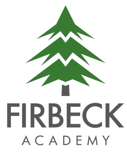 Spring Term 1 NewsletterDear Parents/Carers,I hope you have all had a lovely break.  It is great being back in a routine and seeing the children.This half term, Class 4 are exploring the geography topic of the ‘Natural Disasters’, looking at floods, earthquakes, climate change and international aid.  Our learning will allow us to understand what causes natural disasters, what we can do to prevent them and what we can do to help when they happen.  EnglishThis term in English, we will be studying the picture book ‘Flood’ by Alvaro F. Villa.  It is an unusual yet powerful book, as it has no words, but it will give the children great opportunities to write descriptively. They will be able to build on their use of figurative language such as personification and similes.MathsThis term the maths curriculum will be multiplication and division. We will then move on to graphs and fractions. Children should be practising their times tables at least weekly using Times Table Rockstars (or verbal/written practice as an alternative), as they are expected to know all their times tables in Year 4.Other informationWe will be having an R.E. week in week 3 and also another French week this half term.  Children will continue to have PE on Tuesday and Thursday afternoons.  They will need to remember a suitable P.E. kit on those days.  We are so fortunate that we are doing Forest School on Mondays. The work the children do in Forest School will fit in nicely with our Science topic of Living Things and their Habitats. Children will need to bring wellington boots and warm clothes on these days, but waterproofs (including trousers) will be provided by the school.  I am really quite envious of the experience they will have!Children are encouraged to read daily at home.  It is an expectation that children read and record in their reading diaries at least 4 times a week. I will be monitoring reading diaries and rewarding the children who have read regularly.  Children can independently change their school reading book whenever they need to.  If you need to contact me, please don’t hesitate to send me a message on Class Dojo or catch me on the playground. Yours sincerely,Mrs HebbsClass 4 Teacher